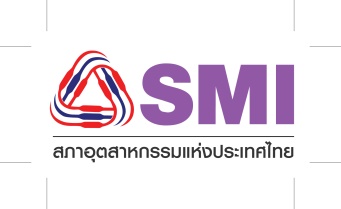 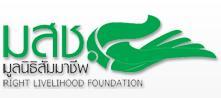 แบบแสดงเจตจำนงเข้าร่วมรับการพิจารณารางวัล SME – สัมมาชีพแห่งปีชื่อกิจการ (นิติบุคคล).......................................................................................................................................    ผลิตภัณฑ์หลัก....................................................................................................................................................ที่อยู่สถานประกอบการ (เฉพาะสำนักงานใหญ่)เลขที่...........................หมู่ที่........................ซอย.......................................................................................................ถนน.........................................ตำบล/แขวง............................................อำเภอ/เขต...............................................จังหวัด............................................รหัสไปรษณีย์................................โทรศัพท์.......................................................โทรสาร............................................มือถือ........................................................ID Line...........................................อีเมลล์...........................................................................เว็บไซต์...............................................................................ประเภทกิจการ     ⃞ ภาคการผลิต      			     ⃞ ภาคการค้า      		     ⃞ ภาคบริการ      ปีที่จัดตั้งกิจการ (พ.ศ.).............................................ทุนจดทะเบียน (ปัจจุบัน).................................................บาทรายได้ต่อปี (ปี 2558)...............................................................บาท (ปี 2557).................................................บาทกำไร/ขาดทุนต่อปี (ปี 2558)....................................................บาท (ปี 2557).................................................บาทกิจการมีการจัดทำบัญชีและงบการเงินสอดคล้องกับสภาพที่แท้จริงของกิจการ (บัญชีเล่มเดียว) หรือไม่⃞ มีการจัดทำบัญชีเล่มเดียว   				     ⃞ ยังไม่มีการจัดทำบัญชีเล่มเดียว      การดำเนินกิจกรรมที่เป็นประโยชน์ต่อสังคมและสิ่งแวดล้อม ในชุมชนที่ท่านประกอบการอยู่.......................................................................................................................................................................................................................................................................................................................................................................................................................................................................................................................................................................................................................................................................................................................................................................................................................................................................................................................................................................................................................................................................................................................................................................................................................................................................................ข้าพเจ้าขอรับรองว่าข้อความในเอกสารนี้เป็นความจริง ครบถ้วน และถูกต้องทุกประการ หากปรากฏภายหลังว่า ข้าพเจ้าได้เสนอกิจการที่ขาดคุณสมบัติหรือมีคุณสมบัติไม่ครบถ้วนที่ได้รับรองไว้ หรือมีข้อความเป็นเท็จหรือปกปิดข้อเท็จจริงซึ่งควรบอกให้แจ้ง ข้าพเจ้าและกิจการที่ข้าพเจ้าได้เสนอชื่อข้างต้น ยินดีสละสิทธิ์จากการเข้าร่วมรับการพิจารณารางวัล “SME – สัมมาชีพ” และไม่เรียกร้องสิทธิใดๆ ในการดำเนินการคัดสรรครั้งนี้ และยอมรับในผลการตัดสินของคณะกรรมการคัดสรร “SME – สัมมาชีพ” โดยถือว่าสิ้นสุดลงชื่อ........................................................(....................................................................)ผู้มีอำนาจลงนาม พร้อมประทับตราบริษัทวันที่............../....................../ พ.ศ. 2560